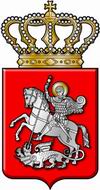 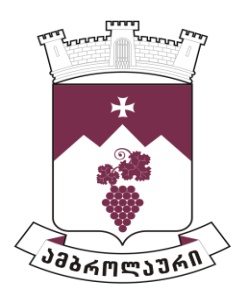 ამბროლაურის მუნიციპალიტეტის საკრებულოსგ ა ნ კ ა რ გ უ ლ ე ბ ა  N242021 წლის 31 მარტიქ. ამბროლაური
ამბროლაურის მუნიციპალიტეტის სოფელ სადმელში მდებარე არასასოფლო-სამეურნეო დანიშნულების მიწის ნაკვეთისა და მასზედ განთავსებული შენობა-ნაგებობის N1 (ს/კ: 86.05.26.012), 452.00 კვ.მ ფართის პირდაპირი განკარგვის წესით, დროებითი სარგებლობის უფლებით სასყიდლიანი იჯარის ფორმით, ა(ა)იპ „ერთად რეალური ცვლილებებისათვის” (ს/ნ: 401981931) გადაცემაზე ამბროლაურის მუნიციპალიტეტის მერისათვის თანხმობის მიცემის შესახებსაქართველოს ორგანული კანონის „ადგილობრივი თვითმმართველობის კოდექსი“ 61-ე მუხლის პირველი და მე-2 პუნქტების, 122-ე მუხლის პირველი პუნქტის „დ“ ქვეპუნქტის, მე-4 და მე-5 პუნქტებისა და საქართველოს მთავრობის 2014 წლის 08 დეკემბრის N669 დადგენილებით დამტკიცებული „მუნიციპალიტეტის ქონების პრივატიზების, სარგებლობისა და მართვის უფლებებით გადაცემის, საპრივატიზებო საფასურის, საწყისი საპრივატიზებო საფასურის, ქირის საფასურის, ქირის საწყისი საფასურის განსაზღვრის და ანგარიშსწორების წესების“ 22-ე მუხლის მე-2 და მე-4 პუნქტების, შესაბამისად ამბროლაურის მუნიციპალიტეტის საკრებულომგ ა დ ა წ ყ ვ ი ტ ა :1. მიეცეს თანხმობა ამბროლაურის მუნიციპალიტეტის მერს, ამბროლაურის მუნიციპალიტეტის სოფელ სადმელში მდებარე არასასოფლო-სამეურნეო დანიშნულების მიწის ნაკვეთი და მასზედ განთავსებული შენობა-ნაგებობა N1 (ს/კ: 86.05.26.012), 452.00 კვ.მ ფართი პირდაპირი განკარგვის წესით, დროებითი სარგებლობის უფლებით, სასყიდლიანი იჯარის ფორმით, 10 წლის ვადით გადასცეს ა(ა)იპ „ერთად რეალური ცვლილებებისათვის” (ს/ნ: 401981931), მუნიციპალიტეტში მცხოვრები შეზღუდული შესაძლებლობების მქონე პირებისათვის ადაპტირებული გარემოს მოწყობის მიზნით. 2. საიჯარო ქირის წლიური საფასური განისაზღვროს 4 520 (ოთხი ათას ხუთას ოცი) ლარით.3. განკარგულება შეიძლება გასაჩივრდეს ძალაში შესვლიდან ერთი თვის ვადაში, ამბროლაურის რაიონულ სასამართლოში (მისამართი: ქ. ამბროლაური, კოსტავას ქ. N13).4.  განკარგულება ძალაში შევიდეს მიღებისთანავე.საკრებულოს თავმჯდომარე                                                                      ასლან საგანელიძე